	PUBLIC UTILITY COMMISSIONIN THE MATTER OF : A-8913517Application of Charles L. LaSalle, Jr., t/a LaSalle’s Engine & Chassis, 200 South Breezewood Road, Breezewood, Bedford County, PA 15533 (814-735-3837) to transport, as a motor common carrier, property, excluding household goods in use, between points in Pennsylvania.  A-2011-2239860EFFECTIVE:  August 4, 2011	 The Pennsylvania Public Utility Commission hereby certifies that after an investigation and/or hearing, it has, by its report and order made and entered, found and determined that the granting of the application is necessary or proper for the service, accommodation, convenience and safety of the public and hereby issues to the applicant this CERTIFICATE OF PUBLIC CONVENIENCE evidencing the Commission's approval to operate as a motor carrier.In Witness Whereof, The PENNSYLVANIA PUBLIC UTILITY COMMISSION has caused these presents to be signed and sealed, and duly attested by its Secretary at its office in the city of Harrisburg this 4th day of August 2011.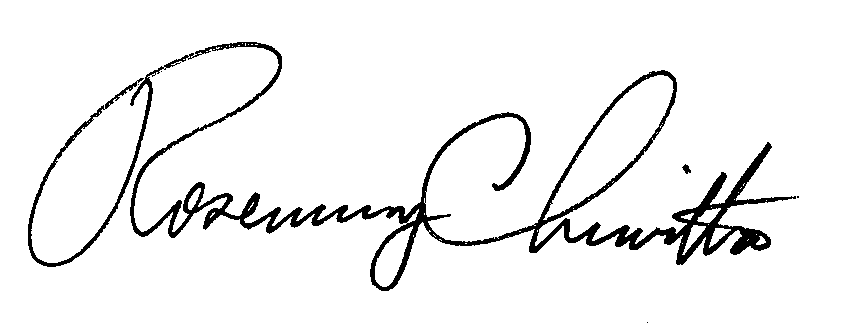 Secretary